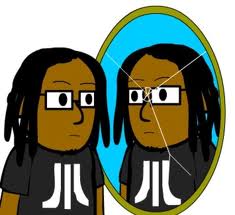 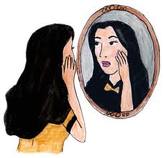 REFLEXIVOSREFLEXIVOSEU- METU / VOCÊ- TE / - SEELE / ELA- SENÓS- NOSVÓS / VOCÊS- VOS / - SEELES /ELAS- SE